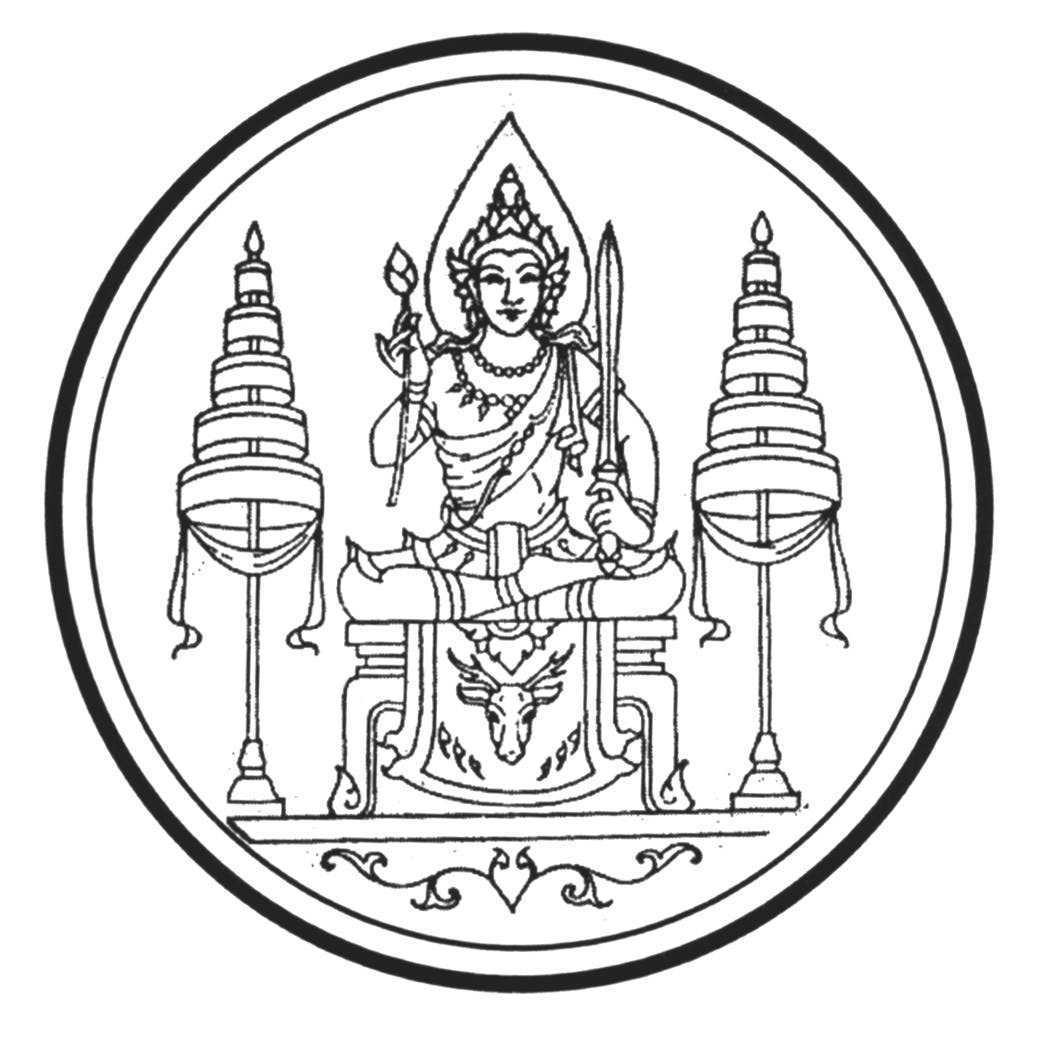 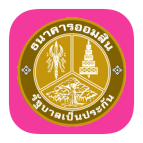 สำนักงาน สกสค. จังหวัดมุกดาหารร่วมกับศูนย์ควบคุมและบริหารหนี้เขตมุกดาหาร                                                                                                                                   กำหนดการจัดประชุมลูกหนี้ค้างไตรมาสและค้างสวัสดิการเงินกู้ ช.พ.ค. – ช.พ.ส. / สำนักงาน สกสค. จังหวัด มุกดาหารหมายเหตุ     สำนักงาน สกสค. จังหวัดมุกดาหาร ได้จัดประชุมลูกหนี้ค้างเงินกู้ ช.พ.ค. – ช.พ.ส. และลูกหนี้ค้างไตรมาสเงินกู้สวัสดิการ ช.พ.ค. –  ช.พ.ส.  และได้ขอความอนุเคราะห์ให้สมาชิกจัดเตรียมเอกสาร ดังนี้ คือ.-ผู้เข้าร่วมประชุม ให้จัดเตรียม ดังนี้ คือ.-สำเนาบัตร/ ทะเบียนบ้าน จำนวน  2  ชุดเอกสารแสดงรายได้/ (สลิปเงินเดือนล่าสุด ) และ รายได้อื่นเอกสารภาระหนี้อื่นๆ เช่น ใบเสร็จรับเงินสหกรณ์ฯ/ธนาคารกรุงไทย/ธนาคารอาคารสงเคราะห์ อื่น ๆ กลุ่มอำนวยการโทร.062-6040700/ 083-2834599วันที่เวลาสถานที่ข้าราชการครู/บุคลากรทางการศึกษา ในพื้นที่ /ประมาณการผู้เข้าร่วมประชุม หมายเหตุ(ผู้ประสานงาน )15  กันยายน  256108.30 น.ถึง12.00  น.ห้องประชุมสำนักงาน สกสค. จ.มุกดาหาร5/5 ถ.ศรีบุญเรือง ต.ศรีบุญเรืองอ.เมืองมุกดาหาร จ.มุกดาหารข้าราชการครูและบุคลากรทางการศึกษาในสังกัด อำเภอเมืองมุกดาหารจำนวน  200   รายโทร 042-614-863คุณยุภา สุขทองสา/ โทร.06260-40700คุณยุพิน  เมืองโคตร /โทร.083283-4599คุณจุรีภรณ์  แก้วฝ่ายนอก/โทร.081-7181002  คุณศิวพร   ภิรมย์ /โทร  0909324993  16    กันยายน  256108.30 น.ถึง12.00  น.หอประชุมโรงเรียนคำชะอีวิทยาคารอ.คำชะอี  จ.มุกดาหารโทร. 091-835-7306ผอ.เลียง ผางพันธ์ ข้าราชการครูและบุคลากรทางการศึกษาในสังกัด อ.คำชะอี +  อ.หนองสูงจำนวน  200   รายคุณยุภา สุขทองสา/ โทร.06260-40700คุณยุพิน  เมืองโคตร /โทร.083283-4599คุณจุรีภรณ์  แก้วฝ่ายนอก/โทร.081-7181002  คุณศิวพร   ภิรมย์ /โทร  0909324993  29   กันยายน  256108.30 น.ถึง12.00  น.หอประชุมโรงเรียนดงหลวงวิทยาอ.ดงหลวง  จ.มุกดาหารผอ.จิรชัย  วังคะฮาต 081-9747491ข้าราชการครูและบุคลากรทางการศึกษาในสังกัด อ.ดงหลวงจำนวน  200   รายคุณยุภา สุขทองสา/ โทร.06260-40700คุณยุพิน  เมืองโคตร /โทร.083283-4599คุณจุรีภรณ์  แก้วฝ่ายนอก/โทร.081-7181002  คุณศิวพร   ภิรมย์ /โทร  0909324993  6  ตุลาคม  25617  ตุลาคม  256108.30 น.ถึง12.00  น.08.30 น.ถึง12.00  น.หอประชุมโรงเรียนบ้านหว้านใหญ่     อ.หว้านใหญ่   จ.มุกดาหารผอ.ยุทธพล คำมุงคุณ/ 081-9994298หอประชุมโรงเรียนชุมชนดอนตาล     อ.ดอนตาล  จ.มุกดาหารผอ.ทวี  ซามงค์ / 081-5745230ข้าราชการครูและบุคลากรทางการศึกษาในสังกัด อ.หว้านใหญ่จำนวน  200   รายข้าราชการครูและบุคลากรทางการศึกษาในสังกัด อ.ดอนตาลจำนวน  200   รายคุณยุภา สุขทองสา/ โทร.06260-40700คุณยุพิน  เมืองโคตร /โทร.083283-4599คุณจุรีภรณ์  แก้วฝ่ายนอก/โทร.081-7181002  คุณศิวพร   ภิรมย์ /โทร  0909324993  คุณยุภา สุขทองสา/ โทร.06260-40700คุณยุพิน  เมืองโคตร /โทร.083283-4599คุณจุรีภรณ์  แก้วฝ่ายนอก/โทร.081-7181002  คุณศิวพร   ภิรมย์ /โทร  0909324993  14  ตุลาคม  256108.30 น.ถึง12.00  นหอประชุมโรงเรียนคำสร้อยพิทยาสรรค์     อ.นิคมคำสร้อย  จ.มุกดาหารผอ.วิมาลทอง  ยืนยง /089-9443459ข้าราชการครูและบุคลากรทางการศึกษาในสังกัด อ.นิคมคำสร้อยจำนวน  200   รายคุณยุภา สุขทองสา/ โทร.06260-40700คุณยุพิน  เมืองโคตร /โทร.083283-4599คุณจุรีภรณ์  แก้วฝ่ายนอก/โทร.081-7181002  คุณศิวพร   ภิรมย์ /โทร  0909324993  